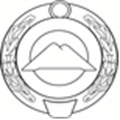 ПОСТАНОВЛЕНИЕНародного Собрания (Парламента)Карачаево-Черкесской Республики Об утверждении Прогнозного плана (Программы) приватизации республиканского имущества на 2020-2022 годыВ соответствии с Законом Карачаево-Черкесской Республики 
от 22 июля . № 71-РЗ «Об управлении государственной собственностью Карачаево-Черкесской Республики», на основании постановления Правительства Карачаево-Черкесской Республики от 09 июня 2020 г. № 132 
«О проекте Прогнозного плана (Программы) приватизации республиканского имущества на 2020-2022 годы» Народное Собрание (Парламент) Карачаево-Черкесской Республики п о с т а н о в л я е т:1. Утвердить Прогнозный план (Программу) приватизации республиканского имущества на 2020-2022 годы согласно приложению к настоящему Постановлению.2. Направить настоящее Постановление Главе Карачаево-Черкесской Республики, в Правительство Карачаево-Черкесской Республики, Министерство финансов Карачаево-Черкесской Республики и Министерство имущественных и земельных отношений Карачаево-Черкесской Республики.3. Настоящее Постановление вступает в силу со дня принятия и подлежит опубликованию. ПредседательНародного Собрания (Парламента)Карачаево-Черкесской Республики                                              А.И. Ивановгород Черкесск09 июля 2020 г.№ 161Приложениек постановлению Народного Собрания Карачаево-Черкесской Республикиот 09 июля 2020 г.  № 161          Прогнозный план (Программа) приватизации республиканского имущества на 2020-2022 годы1. Прогнозный план (Программа) приватизации республиканского имущества на 2020-2022 годы (далее - Программа приватизации) разработан в соответствии с Федеральным законом от 21.12.2001 №178-ФЗ «О приватизации государственного и муниципального имущества», Законом Карачаево-Черкесской Республики от 22.07.2005 № 71-РЗ «Об управлении государственной собственностью Карачаево-Черкесской Республики». 2. Основными задачами в сфере приватизации республиканского имущества являются:1) проведение структурных преобразований в соответствующих отраслях экономики;2) приватизация республиканского имущества, не задействованного в обеспечении осуществления государственных функций и полномочий Карачаево-Черкесской Республики;3) преобразование республиканских государственных унитарных предприятий в открытые акционерные общества;4) создание условий для привлечения внебюджетных инвестиций для развития акционерных обществ;5) формирование доходов республиканского бюджета.В 2020-2022 годах предлагаются к приватизации пакеты акций                      8 (восьми) открытых акционерных обществ, 1 (одна) доля в обществе с ограниченной ответственностью, иное имущество, состоящее из нежилых помещений, зданий, сооружений, а также земельных участков, расположенных под вышеуказанными объектами недвижимости.4. Хозяйственные общества, акции (доли) которых планируются к приватизации, относятся к следующим отраслям:8 (восемь) открытых акционерных обществ – дорожное хозяйство;1 (одно) общество с ограниченной ответственностью – образовательная деятельность.5. Исходя из прогнозируемой стоимости, предлагаемых в 2020 году к приватизации объектов имущества, ожидается поступление в республиканский бюджет доходов в размере 140320,7 тыс. рублей, в 2021 году в размере 0 рублей, в 2022 году в размере 0 рублей.6. Республиканское государственное имущество, планируемое к приватизации в 2020-2022 годах:1) открытое акционерное общество «Зеленчукское дорожное ремонтно-строительное управление».Характеристика открытого акционерного общества и результаты его хозяйственной деятельности: а) отрасль экономики: дорожное хозяйство;б) сокращенное наименование предприятия: ОАО «Зеленчукское ДРСУ»;в) местонахождение: Карачаево-Черкесская Республика, Зеленчукский район, ст-ца Зеленчукская, ул. Родниковская, д.50;г) способ приватизации: в соответствии с действующим законодательством;д) прогнозируемый объем поступлений в республиканский бюджет в результате приватизации: 3569,0 тыс. рублей;е) доля принадлежащих Карачаево-Черкесской Республике акций в общем количестве акций открытого акционерного общества: 100 % акций;ж) структура уставного капитала:з) акции, предлагаемые к приватизации:2) открытое акционерное общество «Карачаевский дорожный ремонтно-строительный участок».Характеристика открытого акционерного общества и результаты его хозяйственной деятельности: а) отрасль экономики: дорожное хозяйство;б) сокращенное наименование предприятия: ОАО «Карачаевский ДРСУ»;в) местонахождение: Карачаево-Черкесская Республика, Карачаевский район, аул Каменномост, пер.Кубанский, д.2;г) способ приватизации: в соответствии с действующим законодательством;д) прогнозируемый объем поступлений в республиканский бюджет в результате приватизации: 1657 тыс. рублей;е) доля принадлежащих Карачаево-Черкесской Республике акций в общем количестве акций открытого акционерного общества: 100 % акций;ж) структура уставного капитала:з) акции, предлагаемые к приватизации:3) открытое акционерное общество «Усть-Джегутинский дорожный ремонтно-строительный участок».Характеристика открытого акционерного общества и результаты его хозяйственной деятельности: а) отрасль экономики: дорожное хозяйство;б) сокращенное наименование предприятия: ОАО «Усть-Джегутинский ДРСУ»;в) местонахождение: Карачаево-Черкесская Республика, Усть-Джегутинский район, г. Усть-Джегута, ул. Головная, д.1;г) способ приватизации: в соответствии с действующим законодательством;д) прогнозируемый объем поступлений в республиканский бюджет в результате приватизации: 9373,0 тыс. рублей;е) доля принадлежащих Карачаево-Черкесской Республике акций в общем количестве акций открытого акционерного общества: 100 % акций;ж) структура уставного капитала:з) акции, предлагаемые к приватизации:4) открытое акционерное общество «Адыге-Хабльский дорожный ремонтно-строительный участок».Характеристика открытого акционерного общества и результаты его хозяйственной деятельности: а) отрасль экономики: дорожное хозяйство;б) сокращенное наименование предприятия: ОАО «Адыге-Хабльский ДРСУ»;в) местонахождение: Карачаево-Черкесская Республика, Ногайский район, а. Икон-Халк, ул.Молодежная, д.31;г) способ приватизации: в соответствии с действующим законодательством;д) прогнозируемый объем поступлений в республиканский бюджет в результате приватизации: 2816,0 тыс. рублей;е) доля принадлежащих Карачаево-Черкесской Республике акций в общем количестве акций открытого акционерного общества: 100 % акций;ж) структура уставного капитала:з) акции, предлагаемые к приватизации:5) открытое акционерное общество «Урупский дорожный ремонтно-строительный участок».Характеристика открытого акционерного общества и результаты его хозяйственной деятельности: а) отрасль экономики: дорожное хозяйство;б) сокращенное наименование предприятия: ОАО «Урупский ДРСУ»;в) местонахождение: Карачаево-Черкесская Республика, Урупский район, ст-ца Преградная, ул. Садовая, д.13а;г) способ приватизации: в соответствии с действующим законодательством;д) прогнозируемый объем поступлений в республиканский бюджет в результате приватизации: 8533,0 тыс. рублей;е) доля принадлежащих Карачаево-Черкесской Республике акций в общем количестве акций открытого акционерного общества: 100 % акций;ж) структура уставного капитала:з) акции, предлагаемые к приватизации:6) открытое акционерное общество «Хабезский дорожный ремонтно-строительный участок».Характеристика открытого акционерного общества и результаты его хозяйственной деятельности: а) отрасль экономики: дорожное хозяйство;б) сокращенное наименование предприятия: ОАО «Хабезский ДРСУ»;в) местонахождение: Карачаево-Черкесская Республика, Хабезский район, аул Хабез, ул. Набережная, д.47;г) способ приватизации: в соответствии с действующим законодательством;д) прогнозируемый объем поступлений в республиканский бюджет в результате приватизации: 7962,0 тыс. рублей;е) доля принадлежащих Карачаево-Черкесской Республике акций в общем количестве акций открытого акционерного общества: 100 % акций;ж) структура уставного капитала:з) акции, предлагаемые к приватизации:7) открытое акционерное общество «Малокарачаевский дорожный ремонтно-строительный участок».Характеристика открытого акционерного общества и результаты его хозяйственной деятельности: а) отрасль экономики: дорожное хозяйство;б) сокращенное наименование предприятия: ОАО «Малокарачаевский ДРСУ»;в) местонахождение: Карачаево-Черкесская Республика, Малокарачаевский район, с.Учкекен, ул. Хабова, д.23;г) способ приватизации: в соответствии с действующим законодательством;д) прогнозируемый объем поступлений в республиканский бюджет в результате приватизации: 2874,0 тыс. рублей;е) доля принадлежащих Карачаево-Черкесской Республике акций в общем количестве акций открытого акционерного общества: 100 % акций;ж) структура уставного капитала:з) акции, предлагаемые к приватизации:8) открытое акционерное общество «Прикубанское дорожное ремонтно-строительное управление».Характеристика открытого акционерного общества и результаты его хозяйственной деятельности: а) отрасль экономики: дорожное хозяйство;б) сокращенное наименование предприятия: ОАО «Прикубанское ДРСУ»;в) местонахождение: Карачаево-Черкесская Республика, г. Черкесск, 
ул. Победы, д. 36;г) способ приватизации: в соответствии с действующим законодательством;д) прогнозируемый объем поступлений в республиканский бюджет в результате приватизации: 39209,0 тыс. рублей;е) доля принадлежащих Карачаево-Черкесской Республике акций в общем количестве акций открытого акционерного общества: 100 % акций;ж) структура уставного капитала:з) акции, предлагаемые к приватизации:9) общество с ограниченной ответственностью «Учебно-курсовой комбинат автомобильного транспорта».Характеристика общества с ограниченной ответственностью: а) отрасль экономики: образовательная деятельность;б) сокращенное наименование предприятия: 
ООО «УКК автомобильного транспорта»;в) местонахождение: Карачаево-Черкесская Республика, г. Черкесск, 
ул. Интернациональная, д. 48;г) способ приватизации: в соответствии с действующим законодательством;д) прогнозируемый объем поступлений в республиканский бюджет в результате приватизации: 4108,0 тыс. рублей;е) доля Карачаево-Черкесской Республики в уставном капитале общества 100 %;ж) структура уставного капитала:з) акции, предлагаемые к приватизации:10) иное имущество республиканской формы собственности:Обыкновенные акцииПривилегированные акции1. Номинальная стоимость акции, (рублей)100,002. Рыночная стоимость акции, (рублей)100,003. Количество размещенных акций, (штук)3569004.Количество находящихся в республиканской собственности акций, (штук)  356900Тип акций (обыкновенные, привилегирован-ные)Кол-во, (штук)Суммарная номиналь-ная стоимость акций, (тыс.рублей)Предполага-емая суммарная рыночная стоимость акций, (тыс. рублей)Доля акций в общем кол-ве акций, (процен-тов)Доля акций в общем   
кол-ве голосующих акций,     
(процен-тов)Обыкновенные3569035690,035690,0100100Обыкновенные акцииПривилегированные акции1. Номинальная стоимость акции, (рублей)                          100,00,02. Рыночная стоимость акции, (рублей)100,00,03. Количество размещенных акций, (штук)1657004. Количество находящихся в республиканской собственности акций, (штук) 165700Тип акций (обыкновенные, привилегирован-ные)Кол-во,(штук)Суммарная номинальная стоимость акций, (тыс. рублей)Предпола-гаемая суммарная 
рыночная стоимость акций, (тыс. рублей)Доля акций в общем кол-ве   
акций, (процентов)Доля акций в общем   
кол-ве голосующих акций, (процентов)Обыкновенные165701657,01657,0100100Обыкновенные акцииПривилегированные акции1. Номинальная стоимость акции, (рублей)                          100,00,02. Рыночная стоимость акции, (рублей)100,00,03. Количество размещенных акций, (штук)9373004. Количество находящихся в республиканской собственности акций, (штук)  937300Тип акций (обыкновенные, привилегированные)Кол-во, (штук)Суммарная номинальная стоимость акций, (тыс. рублей)Предполагаемая суммарная рыночная стои-мость акций, (тыс. рублей)Доля акций в общем кол-ве акций, (процен-тов)Доля акций в общем   
кол-ве голосующих акций, (процен-тов)Обыкновенные937309373,09373,0100100Обыкновенные акцииПривилеги-рованные акции1. Номинальная стоимость акции, (рублей)                          100,00,02. Рыночная стоимость акции, (рублей)100,00,03. Количество размещенных акций, (штук)2816004. Количество находящихся в республиканской собственности акций, (штук)  281600Тип акций (обыкновенные, привилегирован-ные)Кол-во, (штук)Суммарная номинальная стоимость  акций, (тыс. рублей)Предпола-гаемая суммарная 
рыночная стоимость акций, (тыс. рублей)Доля акций в общем кол-ве   
акций, (процен-тов)Доля акций в общем   
кол-ве голосующих акций,     
(процентов)Обыкновенные281602816,02816,0100100Обыкновенные акцииПривилеги-рованные акции1. Номинальная стоимость акции, (рублей)    100,00,02. Рыночная стоимость акции, (рублей)100,00,03. Количество размещенных акций, (штук)8533004. Количество находящихся в республиканской собственности акций, (штук) 853300Тип акций (обыкновенные, привилегирован-ные)Кол-во, (штук)Суммарная номинальная стоимость акций, (тыс. рублей)Предполагаемая суммарная рыночная стоимость акций, (тыс. рублей)Доля акций в общем кол-ве акций, (процентов)Доля акций в общем   
кол-ве голосу-ющих акций,     
(процентов)Обыкновенные853308533,08533,0100100Обыкновенные акцииПривилегированные акции1. Номинальная стоимость акции, (рублей)100,00,02. Рыночная стоимость акции, (рублей)100,00,03. Количество размещенных акций, (штук)7962004. Количество находящихся в республиканской собственности акций, (штук)  796200Тип акций (обыкновенные, привилегирован-ные)Кол-во, (штук)Суммарная номиналь-ная стоимость акций, (тыс. рублей)Предполагаемая суммарная 
рыночная стоимость акций, (тыс. рублей)Доля акций в общем кол-ве акций, (процен-тов)Доля акций в общем  кол-ве голосующих акций,     
(процентов)Обыкновенные796207962,07962,0100100Обыкновенные акцииПривилегированные акции1. Номинальная стоимость акции, (рублей)  100,00,02. Рыночная стоимость акции, (рублей)100,00,03. Количество размещенных акций, (штук)2874004. Количество находящихся в республиканской собственности акций, (штук) 287400Тип акций (обыкновенные, привилегирован-ные)Кол-во, (штук)Суммарная номинальная стоимость акций,   (тыс. рублей)Предполагаемая суммарная рыночная стоимость акций, (тыс. рублей)Доля акций в общем кол-ве   
акций, (процен-тов)Доля акций в общем кол-ве голосующих акций,     
(процен-тов)Обыкновенные287402874,02874,0100100Обыкновенные акцииПривилегированные акции1. Номинальная стоимость акции, (рублей)                          100,00,02. Рыночная стоимость акции, (рублей)100,00,03. Количество размещенных акций, (штук)39209004. Количество находящихся в республиканской собственности акций, (штук) 3920900Тип акций (обыкновенные, привилегирован-ные)Кол-во, (штук)Суммарная номиналь-ная стоимость акций, (тыс. рублей)Предполагаемая суммарная 
рыночная стоимость акций, (тыс. рублей)Доля акций в общем кол-ве акций, (процен-тов)Доля акций в общем   
кол-ве голосующих акций,     
(процен-тов)Обыкновенные39209039209,039209,0100100В денежном Выражении,(тыс. рублей)Процентов(%)1.Размер уставного капитала4108,01002.Доля Карачаево-Черкесской Республики в уставном капитале4108,01003.Ориентировочная стоимость принадлежащей Карачаево-Черкесской Республике, (рублей)4108,0-Размер долиСуммарная номинальная стоимость доли, (тыс. рублей)Предварительная рыночная стоимость доли, (тыс. рублей)Доля в уставном капитале, (процентов)100 %4108,04108,0100№п/пНаименование и тип имуществаМестонахождение имуществаНазначение имущества123410.1.Имущественный комплекс 1Имущественный комплекс 1Имущественный комплекс 110.1.1.Здание лабораторииКН 09:03:0190101:32Площадь 52,1 кв. мКарачаево-Черкес-ская Республика,Абазинский район,аул Эльбурган, северная частьЗдания и сооружения10.1.2.Здание лечебного корпуса,КН 09:03:0040109:104Площадь 517,7 кв. мКарачаево-Черкес-ская Республика,Абазинский район,аул Эльбурган, северная частьЗдания и сооружения10.1.3.Здание овощного складаКН 09:03:0190101:31Площадь 105,0 кв. мКарачаево-Черкес-ская Республика,Абазинский район,аул Эльбурган, северная частьЗдания и сооружения10.1.4.Здание прачечнойКН 09:03:0040110:210Площадь 151,5 кв. мКарачаево-Черкес-ская Республика,Абазинский район,аул Эльбурган, северная частьЗдания и сооружения10.1.5.Здание сараяКН 09:03:0000000:11310Площадь 49,0 кв. мКарачаево-Черкес-ская Республика,Абазинский район,аул Эльбурган, северная частьЗдания и сооружения10.1.6.Здание столовойКН 09:03:0190101:33Площадь 114,9 кв. мКарачаево-Черкес-ская Республика,Абазинский район,аул Эльбурган, северная частьЗдания и сооружения10.1.7.Здание столярного цехаКН 09:03:0190101:34Площадь 63,8 кв. мКарачаево-Черкес-ская Республика,Абазинский район,аул Эльбурган, северная частьЗдания и сооружения10.1.8.Административное зданиеКН 09:03:0190112:176Площадь 244,5 кв. мКарачаево-Черкес-ская Республика,Абазинский район,аул Эльбурган, северная частьЗдания и сооружения10.1.9.Здание гаражаКН 09:03:0000000:11297Площадь 21,2 кв. мКарачаево-Черкес-ская Республика,Абазинский район,аул Эльбурган, северная частьЗдания и сооружения10.1.10.Недостроенное здание с общим процентом готовности 28%КН 09:03:0040109:105Карачаево-Черкес-ская Республика,Абазинский район,аул Эльбурган, северная частьЗдания и сооружения10.1.11.ПрудКН 09:03:0040109:98Зеркала пруда 8040 кв. мКарачаево-Черкес-ская Республика,Абазинский район,аул Эльбурган, северная частьЗдания и сооружения10.1.12.Земельный участокКН 09:03:0040109:77Площадь 161597 кв. мКарачаево-Черкес-ская Республика,Абазинский район,аул Эльбурган, северная частьЗемли населенных пунктов10.2.Имущественный комплекс 2Имущественный комплекс 2Имущественный комплекс 210.2.1.Нежилое зданиеКН 09:07:0030103:832Площадь: общая 19,1 кв. мКарачаево-Черкес-ская Республика, Усть-Джегутинский район, г. Усть-Джегута, ПромзонаЗдания и сооружения10.2.2.Нежилое зданиеКН 09:07:0030103:833Площадь: общая 25,1 кв. мКарачаево-Черкес-ская Республика, Усть-Джегутинский район, г. Усть-Джегута, ПромзонаЗдания и сооружения10.2.3.Битумохранилище - сооружение железнодорожного транспортаКН 09:07:0030103:834 Площадь: общая 573,7 кв. м Карачаево-Черкес-ская Республика, Усть-Джегутинский район, г. Усть-Джегута, ПромзонаЗдания и сооружения10.2.4.Подъездной железнодорожный путь тупикКН 09:07:0030103:839 Протяженность: общая 
207 мКарачаево-Черкес-ская Республика, Усть-Джегутинский район, г. Усть-Джегута, ПромзонаЗдания и сооружения10.2.5.Земельный участокКН 09:07:0030103:127 Категория земель: земли населенных пунктов - под производственные цели Площадь: 22544 кв. мКарачаево-Черкес-ская Республика, Усть-Джегутинский район, г. Усть-Джегута, ПромзонаЗемли населенных пунктов10.3.Имущественный комплекс 3Имущественный комплекс 3Имущественный комплекс 310.3.1.Ограждение тракторного паркаКН 09:08:0140101:407Площадь: общая 194 п. мКарачаево-Черкесская Республика, Малокарачаевский район, с. Первомайское,ул. Октябрьская, 
28 «А»Здания и сооруженияЗемли населенных пунктов10.3.2.Стоянка сельхоз машинКН 09:04:0000000:409Площадь: общая 67,4 кв. мКарачаево-Черкесская Республика, Малокарачаевский район, с. Первомайское,ул. Октябрьская, 
28 «А»Здания и сооруженияЗемли населенных пунктов10.3.3.Стоянка сельхозмашин и автомашин - навесКН 09:08:0140101:395 Площадь: общая 285,7 кв. мКарачаево-Черкесская Республика, Малокарачаевский район, с. Первомайское,ул. Октябрьская, 
28 «А»Здания и сооруженияЗемли населенных пунктов10.3.4.Стоянка сельхозмашин и автомашин - складКН 09:08:0140101:449Площадь: общая 64,7 кв. мКарачаево-Черкесская Республика, Малокарачаевский район, с. Первомайское,ул. Октябрьская, 
28 «А»Здания и сооруженияЗемли населенных пунктов10.3.5.Заправочная станцияКН 09:04:0000000:410Площадь: общая 22,6 кв. мКарачаево-Черкесская Республика, Малокарачаевский район, с. Первомайское,ул. Октябрьская, 
28 «А»Здания и сооруженияЗемли населенных пунктов10.3.6.Земельный участок КН 09:08:0140101:346Категория земель: земли населенных пунктов - для сельскохозяйственного производстваПлощадь: 9908 кв. мКарачаево-Черкесская Республика, Малокарачаевский район, с. Первомайское,ул. Октябрьская, 
28 «А»Здания и сооруженияЗемли населенных пунктов10.4Имущественный комплекс 4Имущественный комплекс 4Имущественный комплекс 410.4.1.Административное зданиеКН 09:10:0000000:361Площадь: общая 563,6 кв. мКарачаево-Черкес-ская Республика,г. Карачаевск, ул. Курджиева, 11Здания и сооружения10.4.2.Сооружение (навес)КН 09:10:0070110:3397Площадь: общая 163,4 кв. мКарачаево-Черкес-ская Республика,г. Карачаевск, ул. Курджиева, 11Здания и сооружения10.4.3.Сооружение (навес)КН 09:10:0070110:4189Площадь: общая 176,9 кв. мКарачаево-Черкес-ская Республика,г. Карачаевск, ул. Курджиева, 11Здания и сооружения10.4.4.Сооружение (ворота)КН 09:10:0070110:3542Площадь: общая 14,6 кв. мКарачаево-Черкес-ская Республика,г. Карачаевск, ул. Курджиева, 11Здания и сооружения10.4.5.Сооружение (ограждение)КН 09:10:0070110:3549Площадь: общая 115 кв. мКарачаево-Черкес-ская Республика,г. Карачаевск, ул. Курджиева, 11Здания и сооружения10.4.6.Земельный участок КН 09:10:0070110:980Категория земель: земли населенных пунктов - для обслуживания производственной базыПлощадь: 3514 кв. мКарачаево-Черкес-ская Республика,г. Карачаевск, ул. Курджиева, 11Земли населенных пунктов10.5Имущественный комплекс 5Имущественный комплекс 5Имущественный комплекс 510.5.1.Нежилое здание (семенохранилище)КН 09:10:0070111:1481Площадь: общая 276 кв. мКарачаево-Черкесская Республика, г. Карачаевск, пер. Речной, 1Здания и сооружения10.5.2.Земельный участок КН 09:10:0070111:1660Категория земель: земли населенных пунктов - строительная промышленностьПлощадь: 3700 кв. мКарачаево-Черкесская Республика, г. Карачаевск, пер. Речной, 1Земли населенных пунктов - строительная промышленность10.6.Имущественный комплекс 6Имущественный комплекс 6Имущественный комплекс 610.6.1.Объект незавершенного строительства - многоквартирный дом КН 09:10:0050104:2768 Площадь: общая2991.5 кв. мКарачаево-Черкес-ская Республика, Карачаевский городской округ, г. Теберда, Микрорайон, 16Здания и сооружения10.6.2.Земельный участок КН 09:10:0050104:2754Категория земель: земли населенных пунктов - среднеэтажная жилая застройка Площадь: 4400 кв. мЗемли населенных пунктов 10.7.Имущественный комплекс 7Имущественный комплекс 7Имущественный комплекс 710.7.1.Школа-интернатКН 09:06:0170101:15Площадь: общая 1220,2 кв. мКарачаево-Черкес-ская Республика, Зеленчукский район, с. Хуса-Кардоник, ул. Октябрьская, д. 11 «А»Здания и сооружения10.7.2.спальный корпусКН 09:06:0170101:16 Площадь: общая 233,6 кв. мКарачаево-Черкес-ская Республика, Зеленчукский район, с. Хуса-Кардоник, ул. Октябрьская, д. 11 «А»Здания и сооружения10.7.3.спальный корпусКН 09:06:0170101:20 Площадь: общая 315,3 кв. мКарачаево-Черкес-ская Республика, Зеленчукский район, с. Хуса-Кардоник, ул. Октябрьская, д. 11 «А»Здания и сооружения10.7.4.спальный корпусКН 09:06:0170101:18 Площадь: общая 309,4 кв. мКарачаево-Черкес-ская Республика, Зеленчукский район, с. Хуса-Кардоник, ул. Октябрьская, д. 11 «А»Здания и сооружения10.7.5.СтоловаяКН 09:06:0170101:21Площадь: общая 240,4 кв. мКарачаево-Черкес-ская Республика, Зеленчукский район, с. Хуса-Кардоник, ул. Октябрьская, д. 11 «А»Здания и сооружения10.7.6.Баня-прачечная КН 09:06:0170101:17Площадь: общая 144,7 кв. мКарачаево-Черкес-ская Республика, Зеленчукский район, с. Хуса-Кардоник, ул. Октябрьская, д. 11 «А»Здания и сооружения10.7.7.Гараж КН 09:06:0040117:20Площадь: общая 86,2 кв. мКарачаево-Черкес-ская Республика, Зеленчукский район, с. Хуса-Кардоник, ул. Октябрьская, д. 11 «А»Здания и сооружения10.7.8.Летняя кухня КН 09:06:0170101:22Площадь: общая 23,8 кв. мКарачаево-Черкес-ская Республика, Зеленчукский район, с. Хуса-Кардоник, ул. Октябрьская, д. 11 «А»Здания и сооружения10.7.9.МастерскаяКН 09:06:0170101:19 Площадь: общая 83,2 кв. мКарачаево-Черкес-ская Республика, Зеленчукский район, с. Хуса-Кардоник, ул. Октябрьская, д. 11 «А»Здания и сооружения10.7.10.Склад КН 09:06:0170101:12Площадь: общая 80,3 кв. мКарачаево-Черкес-ская Республика, Зеленчукский район, с. Хуса-Кардоник, ул. Октябрьская, д. 11 «А»Здания и сооружения10.7.11.Склад КН 09:06:0170101:14Площадь: общая 59 кв. мКарачаево-Черкес-ская Республика, Зеленчукский район, с. Хуса-Кардоник, ул. Октябрьская, д. 11 «А»Здания и сооружения10.7.12.Склад КН 09:06:0170101:13Площадь: общая 150 кв. мКарачаево-Черкес-ская Республика, Зеленчукский район, с. Хуса-Кардоник, ул. Октябрьская, д. 11 «А»Здания и сооружения10.7.13.Земельный участок КН 09:06:0000000:15639Категория земель: земли населенных пунктов - дошкольное, начальное и среднее общее образование. Площадь: 96000 кв. мЗемли населенных пунктов10.8.Имущественный комплекс 8Имущественный комплекс 8Имущественный комплекс 810.8.1.Коровник, назначение: нежилое здание КН 09:08:0010104:191Площадь: 1152,0 кв. мКарачаево-Черкес-ская Республика, Малокарачаевский район, с. Первомайское, урочище ПригревЗдания и сооружения10.8.2.Земельный участок КН 09:08:0010104:199Категория земель: земли сельскохозяйственного назначения, виды разрешенного использования: животноводство Площадь: 28288+/-235,47 кв. мКарачаево-Черкес-ская Республика, Малокарачаевский район, Первомайское СП, урочище Пригрев, примерно в 2,3 км от села Первомайское по направлению на северЗемли сельскохозяй-ственного назначения10.9.Имущественный комплекс 9Имущественный комплекс 9Имущественный комплекс 910.9.1.Контора - сырьевая лабораторияКН 26:15:000000:6505Площадь: общая 279,9 кв. мСтавропольский край, Кочубеевский район, с. Кочубеевское, ул. Станционная, 3Здания и сооружения10.9.2.МехмастерскаяКН 26:15:000000:6504Площадь: общая 62,3 кв. мСтавропольский край, Кочубеевский район, с. Кочубеевское, ул. Станционная, 3Здания и сооружения10.9.3.МехмастерскаяКН 26:15:000000:6507Площадь: общая 207,7 кв. мСтавропольский край, Кочубеевский район, с. Кочубеевское, ул. Станционная, 3Здания и сооружения10.9.4.Трансформаторная подстанцияКН 26:15:151247:33Площадь: общая 13,8 
кв. мСтавропольский край, Кочубеевский район, с. Кочубеевское, ул. Станционная, 3Здания и сооружения10.10.Имущественный комплекс 10Имущественный комплекс 10Имущественный комплекс 1010.1.Нежилое зданиеКН 09:01:0000000:8885Площадь: общая 49,5 кв. мКарачаево-Черкес-ская Республика, Ногайский район, аул Икон-Халк,ул. Ленина, 122Здания и сооруженияЗемли населенных пунктов10.2.Земельный участок КН 09:04:0160001:197Категория земель: земли населенных пунктов - Для врачебной амбулаторииПлощадь: 349 кв.мКарачаево-Черкес-ская Республика, Ногайский район, аул Икон-Халк,ул. Ленина, 122Здания и сооруженияЗемли населенных пунктов10.11.Имущественный комплекс 11Имущественный комплекс 11Имущественный комплекс 1110.11.1.Нежилое здание КН 09:04:0101165:87 Площадь: общая 268,7 кв.мКарачаево-Черкес-ская Республика, г. Черкесск, пер. Пионерский, 7Здания и сооружения10.11.2.Нежилое здание КН 09:04:0101165:89 Площадь: общая 126,1 кв.мКарачаево-Черкес-ская Республика, г. Черкесск, пер. Пионерский, 7Здания и сооружения10.11.3.Нежилое здание КН 09:04:0101165:88 Площадь: общая 32,5 кв.мКарачаево-Черкес-ская Республика, г. Черкесск, пер. Пионерский, 7Здания и сооружения10.11.4.Земельный участок КН 09:04:0101165:16Категория земель: земли населенных пунктов - для здравоохранения.Площадь: 1242 кв.мКарачаево-Черкес-ская Республика, г. Черкесск, пер. Пионерский, 7Здания и сооружения10.12.Здание магазинаКН 09:05:0000000:6185Площадь: общая 144,9 кв. мКарачаево-Черкес-ская Республика, Урупский район, пос. Рожкао, ул. Центральная, 12Здания и сооружения10.13.Объект незавершенного строительства КН 77:01:0005004:5102 г. Москва, пер. 2-й Вражский, владение 8Здания и сооружения10.14.Помещение аптеки КН 09:05:0000000:11074 Площадь: общая 231,4 кв. мКарачаево-Черкес-ская Республика, Урупский район, пос. Медногоский, ул. Мира, 3Нежилое помещение10.15.Нежилое помещение - аптечный пункт КН 09:05:00230101:267Площадь: общая 29,2 кв. мКарачаево-Черкес-ская Республика, Урупский район, с. Уруп, ул. Первомайская, 39Нежилое помещение